Please attach a copy of your unofficial transcripts to this form when submitting it to PSY 100.A) Please list all Psychology courses completed and in progress (please write in “IP” for currently in progress)B) Please tell us about your career goals:C) Please tell us about any Academic Awards, Scholarships and/or honors (e.g. President’s or Dean’s list) you have received:Application For Psychology Department Awards – page 2D) Please list APA style citations for any scholarly presentations, posters, or papers presented/published in psychology in which you are/were (co-) author (please list your supervisor if they were not a co-author): E) Please describe all your Student Activities (Psychology Department, College, and University wide):  F) Please describe any Department or University Service (please note if service was paid, unpaid, or you received course credit such as PSY 405 or 406):G) Please describe any Community Service not listed above (please note if service was paid, unpaid, or you received course credit such as PSY 405 or 406):H) Please describe your involvement in any research projects (include PSY 499):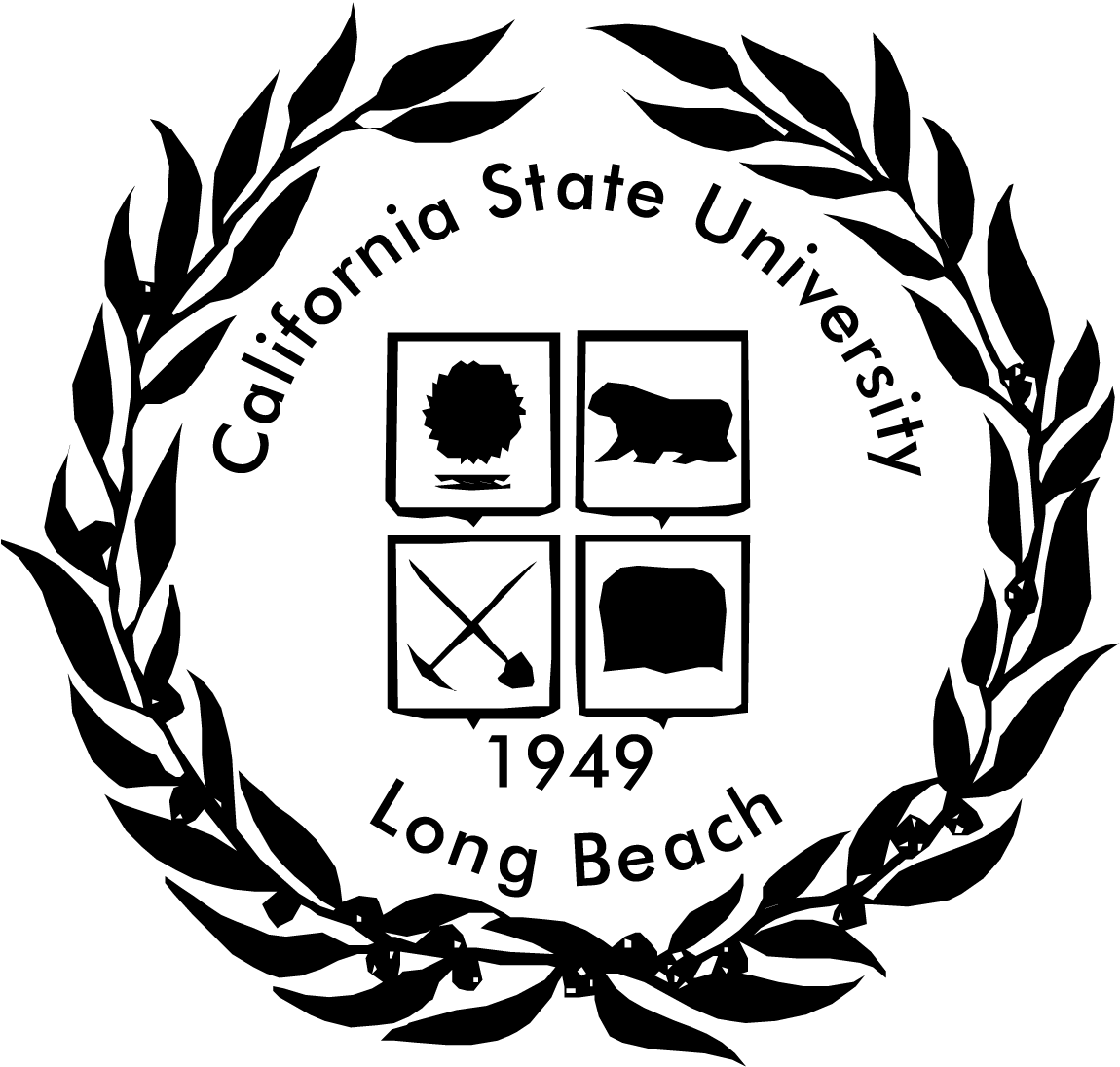 Application For Psychology Department AwardsDepartment of PsychologyCalifornia State University, Long BeachName:Campus ID #:Street Address:  Email:City, State, & Zip:Overall GPA:CSULB GPA:Psychology GPA:  GPA Last 45 Units:  Total Units in Psychology completed at CSULB:Expected Graduation Date:CourseInstructorGradeTaken at: (CSULB/OTHER)DescriptionDatesDescriptionDatesDescriptionDatesPaid or Unpaid or Course CreditDescriptionDatesPaid or Unpaid or Course CreditDescriptionSupervisorDates